ΘΕΜΑ: «Ανακοίνωση για τις εγγραφές μαθητών Α΄ τάξης»Οι εγγραφές των μαθητών της Α΄ τάξης (παιδιά γεννημένα από 1/1/2011 έως 31/12/2011)                                   θα πραγματοποιούνται από 2η  μέχρι 19η  Μαΐου 2017 ( ΦΕΚ83/2016 άρθρο 35 παρ.2Α), κατά τις ώρες 08.00π.μ. έως  09.00π.μ. και 12.30μ.μ. έως 13.30μ.μ.Τα δικαιολογητικά που χρειάζονται σύμφωνα με το Π.Δ. 201/98 και τους  Ν.3687/2008 , Ν.4229/2014 ,Ν.4238/2014 καθώς και τις Φ.6/1094/80261/Δ1,20-5-2015,Φ.6/498/57863/Δ1,6-4-2016 εγκύκλιους του ΥΠΠΕΘ  είναι τα εξής :α. Πιστοποιητικό γέννησης (δεν απαιτείται η προσκόμιση του από τους γονείς ,θα αναζητηθεί αυτεπάγγελτα από το σχολείο).β. Επίδειξη του Βιβλιαρίου Υγείας του Παιδιού (Β.Υ.Π.) ή προσκόμιση άλλου στοιχείου στο οποίο    φαίνεται ότι έγιναν τα προβλεπόμενα εμβόλια .γ. Αποδεικτικό στοιχείο της διεύθυνσης κατοικίας του μαθητή (π.χ. λογαριασμοί Ο.Τ.Ε, Δ.Ε.Η,  Ε.ΥΔ.Α.Π, ή  συμβόλαιο αγοράς ή ενοικίασης  κατοικίας  κ.λ.π. ). δ. Ατομικό Δελτίο Υγείας του Μαθητή (Α.Δ.Υ.Μ.) ( το έντυπο δίνεται και από το σχολείο ).ε. Βεβαίωση Φοίτησης Νηπιαγωγείου ( το έντυπο δίνεται και από το νηπιαγωγείο )Στο ΟΛΟΗΜΕΡΟ ΤΜΗΜΑ απαιτείται  η συμπλήρωση δήλωσης - αίτησης  που θα βρείτε στο σχολείο μας , ενώ σε αυτό εγγράφονται και φοιτούν μαθητές των οποίων οι γονείς θα προσκομίσουν : α) Βεβαίωση εργασίας από το φορέα που εργάζονται ή β) Κάρτα ανεργίας αν   είναι άνεργοι ή γ) Ανήκουν σε ευπαθείς κοινωνικές ομάδες. ΠΑΡΑΚΑΛΟΥΜΕ  ΓΙΑ ΤΗΝ ΕΥΡΥΘΜΗ ΛΕΙΤΟΥΡΓΙΑ ΤΟΥ ΣΧΟΛΕΙΟΥ ΝΑ ΥΠΑΡΧΕΙ ΣΥΝΕΠΕΙΑ ΩΣ ΠΡΟΣ ΤΟ ΩΡΑΡΙΟ ΤΩΝ ΕΓΓΡΑΦΩΝ.    Ο Διευθυντής του ΣχολείουΒασίλης ΚαλαβρόςΕ Λ Λ Η Ν Ι Κ Η    Δ Η Μ Ο Κ Ρ Α Τ Ι A                ΥΠΟΥΡΓΕΙΟ  ΠΑΙΔΕΙΑΣ ΕΡΕΥΝΑΣ ΚΑΙ ΘΡΗΣΚΕΥΜΑΤΩΝ ΠΕΡIΦΕΡΕΙΑΚΗ.Δ/ΝΣΗ  Π/ΘΜΙΑΣ &   Δ/ΘΜΙΑΣ  ΕΚΠ/ΣΗΣ ΑΤΤΙΚΗΣΔΙΕΥΘΥΝΣΗ   Π/ΘΜΙΑΣ   ΕΚΠ/ΣΗΣ   ΠΕΙΡΑΙΑ5ο ΔΗΜΟΤΙΚΟ  ΣΧΟΛΕΙΟ  ΚΟΡΥΔΑΛΛΟΥΕ Λ Λ Η Ν Ι Κ Η    Δ Η Μ Ο Κ Ρ Α Τ Ι A                ΥΠΟΥΡΓΕΙΟ  ΠΑΙΔΕΙΑΣ ΕΡΕΥΝΑΣ ΚΑΙ ΘΡΗΣΚΕΥΜΑΤΩΝ ΠΕΡIΦΕΡΕΙΑΚΗ.Δ/ΝΣΗ  Π/ΘΜΙΑΣ &   Δ/ΘΜΙΑΣ  ΕΚΠ/ΣΗΣ ΑΤΤΙΚΗΣΔΙΕΥΘΥΝΣΗ   Π/ΘΜΙΑΣ   ΕΚΠ/ΣΗΣ   ΠΕΙΡΑΙΑ5ο ΔΗΜΟΤΙΚΟ  ΣΧΟΛΕΙΟ  ΚΟΡΥΔΑΛΛΟΥΕ Λ Λ Η Ν Ι Κ Η    Δ Η Μ Ο Κ Ρ Α Τ Ι A                ΥΠΟΥΡΓΕΙΟ  ΠΑΙΔΕΙΑΣ ΕΡΕΥΝΑΣ ΚΑΙ ΘΡΗΣΚΕΥΜΑΤΩΝ ΠΕΡIΦΕΡΕΙΑΚΗ.Δ/ΝΣΗ  Π/ΘΜΙΑΣ &   Δ/ΘΜΙΑΣ  ΕΚΠ/ΣΗΣ ΑΤΤΙΚΗΣΔΙΕΥΘΥΝΣΗ   Π/ΘΜΙΑΣ   ΕΚΠ/ΣΗΣ   ΠΕΙΡΑΙΑ5ο ΔΗΜΟΤΙΚΟ  ΣΧΟΛΕΙΟ  ΚΟΡΥΔΑΛΛΟΥ     Κορυδαλλός,  26  Απριλίου   2017     Κορυδαλλός,  26  Απριλίου   2017Ταχ. ΔιεύθυνσηΤαχ.Κώδικας ΠληροφορίεςΤηλέφωνο -FAX-     E-mail                     ::::::Σταματοπούλου 1 & Διογένους 181 22      ΚΟΡΥΔΑΛΛΟΣΒασίλης Καλαβρός 210  49 51 177mail@5dim-koryd.att.sch.grΣταματοπούλου 1 & Διογένους 181 22      ΚΟΡΥΔΑΛΛΟΣΒασίλης Καλαβρός 210  49 51 177mail@5dim-koryd.att.sch.gr Προς Γονείς – Κηδεμόνες υποψηφίων μαθητών του σχολείου μας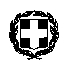 